Appel à projets 2018Osez le Tourisme pour TousDOSSIER DE CANDIDATUREAvant de remplir ce dossier de candidature, veuillez prendre attentivement connaissance du règlement qui lui est attaché.Le dossier de candidature complété doit être déposé au Commissariat général au Tourisme, à l’attention de Madame Nadine Verheye,  soit par courriel sur l’adresse suivante : tourismepourtous@tourismewallonie.be soit par voie postale à l’adresse suivante : 74 avenue du Gouverneur Bovesse à  5100 Jambes.La date ultime de réception est fixée au 04/02/2019.Pour toute question relative à cet appel à projets, vous pouvez contacter Madame Verheye, en charge du développement du « Tourisme pour tous » au CGT, par téléphone au 081/32 56 59  ou à l’adresse mail susmentionnée.Le PORTEUR DU PROJET ET SES PARTENAIRESOPERATEUR, ASSOCIATION OU ORGANISME TOURISTIQUE, responsable et porteur du projetDénomination :Autorisé/reconnu par le CGT : Oui/procédure en cours.Adresse postale :N° de TVA : Site internet :Personne responsable du projet : Tél :Mail :Personne identifiée comme « référent » du projet : Tél :Mail :Le porteur de projet est engagé dans un ou plusieurs des processus de professionnalisation touristique suivants (cochez si oui) : Quel(s) partenaire(s), privé(s) ou public(s), associez-vous à la réalisation de votre projet ? Le porteur de projets doit obligatoirement s’associer à minimum une structure sociale. Pour chaque partenaire (social et touristique), merci de préciser son identité et d’expliquer brièvement son rôle dans le projet.STRUCTURE SOCIALE associée au projet (obligatoire)Dénomination :Adresse postale :Site internet :Personne de contact : Tél :Mail :Rôle dans le projet : OPERATEUR TOURISTIQUE PARTENAIRE du projet (optionnel)Dénomination:Adresse postale :Site internet :Personne de contact : Tél :Mail :Rôle dans le projet : Sur quel territoire se développera votre projet ? Localité, province, l’ensemble de la Wallonie,…LE PROJET – LES BENEFICIAIRESQuel nom donnez-vous à votre projet ? Résumez le plus clairement possible votre projet :Quel est le public cible ? A qui s’adresse votre projet ? Quel est le nombre de bénéficiaires envisagé ?Exposez de manière plus détaillée la pertinence de votre projet : comment s’inscrit-il dans une volonté d’inclusion sociale ? Comment va-t-il faciliter l’accès au tourisme des publics qui en sont les plus éloignés ? Précisez :La manière dont vous comptez adapter votre offre touristiqueL’objectif que vous souhaitez atteindreLa démarche collective qui sera menée avec le secteur social et éventuellement d’autres partenaires touristiques.
La pérennisation de votre projet : pensez-vous que la collaboration initiée avec votre partenaire social permettra de pérenniser d’une manière ou d’une autre votre projet ? Précisez.ACTION – PLANNING – BUDGET Listez les actions qui seront menées dans le cadre de votre projet :Précisez le planning de travail, le ou les dates de réalisation :Budget du projet : précisez la nature des dépenses et établissez un tableau simple et lisible des dépenses liées à votre projet et des éventuelles recettes. Le règlement donne des précisions en matière de dépenses éligibles ou non éligibles. Montant total de votre projet TVAC : Calculez votre subvention (60% ou 80%) afin d’avoir un aperçu de votre quote-part personnelle : Détail du budget : (n’hésitez pas à joindre un tableau)ANNEXES A FOURNIR- Une lettre de demande motivée et signée par le demandeur (porteur du projet).- Le présent formulaire de candidature rempli et signé par le demandeur et le(s) partenaire(s).- Un document reprenant les coordonnées bancaires pour la liquidation de la subvention, à	savoir : numéro de compte  IBAN - BE……………………………………………………..… ouvert au nom de ……………………………………………………………………………………………………………………………………….A la signature de ce dossier de candidature, le demandeur et son (ses) partenaire(s) s’engagent à respecter le règlement qui lui est attaché.Le demandeur, porteur du projet
Nom, PrénomDate et signatureCachet de l’opérateur ou de l’organisme ou de l’association touristiqueLe(s) partenaire(s) du secteur socialNom, PrénomDate et signatureCachet de l’organisme social Le(s) partenaire(s) du secteur touristiqueNom, Prénom Date et signatureCachet du partenaire touristique Dans le cadre de cet appel à projets, il est demandé aux opérateurs touristiques de mettre en place une offre touristique spécifique qui favorise l’intégration sociale dans une démarche d’ouverture à la diversité. Pour toucher les publics précarisés, et lever un maximum de freins, il est important pour l’opérateur touristique de développer une démarche collaborative avec les structures d’accompagnement social ou de lutte contre l’exclusion, de telle manière à créer une dynamique collective. OUI OUIOUI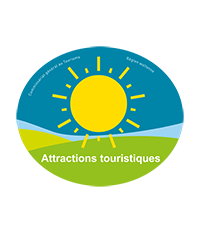 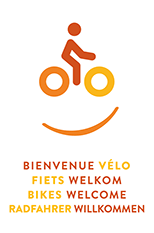 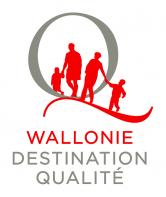 